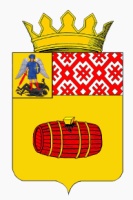 Управление образования администрации муниципальногообразования «Вельский муниципальный район» Архангельской областиРАСПОРЯЖЕНИЕот 22 августа 2016 года       № 516г.ВельскОб утверждении Политики управления образования администрации муниципального образования «Вельский муниципальный район» Архангельской области в отношении обработки персональных данныхВ соответствии с требованиями Федерального закона от 27.07.2006 № 152-ФЗ «О персональных данных»:Утвердить Политику управления образования администрации муниципального образования «Вельский муниципальный район» Архангельской области в отношении обработки персональных данных и реализации требований к защите персональных данных (далее – Политика обработки персональных данных) согласно приложению, разместить на официальном сайте в срок не более 5 дней со дня издания настоящего распоряжения.Всем работникам управления образования, руководителям подведомственных учреждений ознакомиться с Политикой обработки персональных данных с обязательной росписью в листе ознакомления, неукоснительно соблюдать принципы, требования, правила обработки персональных данных.Начальнику административно-хозяйственного отдела управления образования К.В.Чирковой обеспечить в срок до 01.10.2016 г. создание условий в служебных помещениях, отвечающих требованиям обработки и защиты персональных данных.Ответственным за исполнение  распоряжения  назначить  заместителя начальника управления образования МО «Вельский муниципальный район» О.В. Мещерякову.Начальник управления образования               «Вельский муниципальный район»                                          Т.В.РябоваПриложениек распоряжению управления образования МО «Вельский муниципальный район»    от 22 августа 2016 г. № 516ПОЛИТИКА Управления образования администрации муниципального образования «Вельский муниципальный район» Архангельской области в отношении обработки персональных данных и реализации требований к защите персональных данныхОбщие положения1.1. Настоящий документ определяет Политику управления образования МО «Вельский муниципальный район» (далее – управление образования) в отношении обработки персональных данных и реализации требований к защите персональных данных (далее – Политика) в соответствии с требованиями Федерального закона от 27.07.2006 № 152-ФЗ «О персональных данных».1.2. В настоящей Политике используются следующие основные понятия:персональные данные - любая информация, относящаяся прямо или косвенно к определённому или определяемому физическому лицу (субъекту персональных данных);оператор - государственный орган, муниципальный орган, юридическое или физическое лицо, самостоятельно или совместно с другими лицами организующие и (или) осуществляющие обработку персональных данных, а также определяющие цели обработки персональных данных, состав персональных данных, подлежащих обработке, действия (операции), совершаемые с персональными данными;обработка персональных данных - любое действие (операция) или совокупность действий (операций), совершаемых с использованием средств автоматизации или без использования таких средств с персональными данными, включая сбор, запись, систематизацию, накопление, хранение, уточнение (обновление, изменение), извлечение, использование, передачу (распространение, предоставление, доступ), обезличивание, блокирование, удаление, уничтожение персональных данных;автоматизированная обработка персональных данных - обработка персональных данных с помощью средств вычислительной техники;распространение персональных данных - действия, направленные на раскрытие персональных данных неопределённому кругу лиц;предоставление персональных данных - действия, направленные на раскрытие персональных данных определённому лицу или определённому кругу лиц;блокирование персональных данных - временное прекращение обработки персональных данных (за исключением случаев, если обработка необходима для уточнения персональных данных);уничтожение персональных данных - действия, в результате которых становится невозможным восстановить содержание персональных данных в информационной системе персональных данных и (или) в результате которых уничтожаются материальные носители персональных данных;обезличивание персональных данных - действия, в результате которых становится невозможным без использования дополнительной информации определить принадлежность персональных данных конкретному субъекту персональных данных;информационная система персональных данных - совокупность содержащихся в базах данных персональных данных и обеспечивающих их обработку информационных технологий и технических средств.Принципы обработки персональных данных в управлении образования2.1. Обработка персональных данных осуществляется на законной и справедливой основе;2.2. Обработка персональных данных ограничивается достижением конкретных, заранее определённых и законных целей. Не допускается обработка персональных данных, несовместимая с целями сбора персональных данных;2.3. Не допускается объединение баз данных, содержащих персональные данные, обработка которых осуществляется в целях, несовместимых между собой;2.4. Обработке подлежат только персональные данные, которые отвечают целям их обработки;2.5. Содержание и объем обрабатываемых персональных данных соответствуют заявленным целям обработки и не являются избыточными по отношению к заявленным целям их обработки;2.6. При обработке персональных данных обеспечивается точность персональных данных, их достаточность, а в необходимых случаях и актуальность по отношению к целям обработки персональных данных. Принимаются необходимые меры по удалению или уточнению неполных, или неточных данных;2.7. Хранение персональных данных осуществляется в форме, позволяющей определить субъекта персональных данных, не дольше, чем этого требуют цели обработки персональных данных, если срок хранения персональных данных не установлен федеральным законом, договором, стороной которого, выгодоприобретателем или поручителем, по которому является субъект персональных данных. Обрабатываемые персональные данные по достижении целей обработки или в случае утраты необходимости в достижении этих целей, если иное не предусмотрено федеральным законом, подлежат уничтожению либо обезличиванию.Правовые основания обработки персональных данныхОбработка персональных данных в управлении образования осуществляется в соответствии со следующими федеральными законами и иными правовыми и нормативными актами:Федеральным законом от 27 июля 2006 г. № 152-ФЗ "О персональных данных";Трудовым кодексом Российской Федерации;Федеральным законом от 02.03.2007 N 25-ФЗ "О муниципальной службе в Российской Федерации";Федеральный закон от 06.10.2003 N 131-ФЗ "Об общих принципах организации местного самоуправления в Российской Федерации";Федеральным законом от 29.12.2012 N 273-ФЗ "Об образовании в Российской Федерации";Областной закон от 02.07.2013 N 712-41-ОЗ «Об образовании в Архангельской области»;Федеральным законом от 02.05.2006 N 59-ФЗ "О порядке рассмотрения обращений граждан Российской Федерации";Федеральным законом от 28.03.1998 N 53-ФЗ "О воинской обязанности и военной службе";Федеральный закон от 09.02.2009 N 8-ФЗ "Об обеспечении доступа к информации о деятельности государственных органов и органов местного самоуправления";Федеральный закон от 27.07.2006 N 149-ФЗ "Об информации, информационных технологиях и о защите информации";Федеральный закон от 06.12.2011 N 402-ФЗ "О бухгалтерском учете";Федеральный закон от 24.07.1998 N 124-ФЗ "Об основных гарантиях прав ребенка в Российской Федерации";Федеральный закон от 27.07.2010 N 210-ФЗ «Об организации предоставления государственных и муниципальных услуг»; Федеральный закон от 24.06.1999 N 120-ФЗ «Об основах системы профилактики безнадзорности и правонарушений несовершеннолетних»; Указом Президента РФ от 30 мая 2005 г. № 609 "Об утверждении Положения о персональных данных государственного гражданского служащего Российской Федерации и ведении его личного дела";Постановлением Правительства РФ от 01.11.2012 № 1119 «Об утверждении требований к защите персональных данных при их обработке в информационных системах персональных данных»;Постановлением Правительства Российской Федерации от 15 сентября 2008 г. № 687 "Об утверждении Положения об особенностях обработки персональных данных, осуществляемой без использования средств автоматизации";Постановлением Правительства Российской Федерации от 21 марта 2012 г. № 211 "Об утверждении Перечня мер, направленных на обеспечение выполнения обязанностей, предусмотренных Федеральным законом "О персональных данных" и принятыми в соответствии с ним нормативными правовыми актами, операторами, являющимися государственными или муниципальными органами";Закон Архангельской области от 10.11.2004 N 261-33-ОЗ "О социальных пособиях гражданам, имеющим детей";Учредительными документами, определяющими деятельность управления образования администрации муниципального образования «Вельский муниципальный район» Архангельской области.Цели обработки персональных данныхОбработка персональных данных в управлении образования осуществляется в целях:-  обеспечения государственных гарантий прав граждан на получение общедоступного и бесплатного дошкольного, начального общего, основного общего, среднего общего образования по основным общеобразовательным программам в соответствии с федеральными государственными стандартами, дополнительного образования;- организации отдыха, оздоровления и занятости детей в каникулярный период;- учет детей, проживающих на территории МО «Вельский муниципальный район», подлежащих обучению по образовательным программам дошкольного, начального общего, основного общего и среднего общего образования,- рассмотрения обращений граждан;- реализации трудовых отношений с работниками, муниципальными служащими;- исполнение функций работодателя в соответствии с Трудовым Кодексом Российской Федерации по отношению к руководителям подведомственных учреждений;- ведения кадровой работы, в том числе: 1) формирование кадрового резерва Управления образования; 2) проведение отбора на замещение вакантных должностей муниципальной службы, руководителей муниципальных учреждений; 3)  проведение в сфере образования педагогических конференций, совещаний, выставок, конкурсов профессионального мастерства; 4) организация повышения квалификации педагогических и руководящих работников муниципальных образовательных учреждений, других работников, действующих в муниципальной системе образования; 5) создание банка данных о педагогических инновациях;- обеспечение в МО «Вельский муниципальный район» функционирования государственных информационных систем в области образования в соответствии с порядком, установленным Правительством Российской Федерации;- осуществления на территории муниципального образования «Вельский муниципальный район» в подведомственных образовательных организациях муниципального контроля в сфере образования; контроля за соблюдением требований законодательства Российской Федерации и целей, предусмотренных их учредительными документами; ведомственного контроля за соблюдением трудового законодательства и иных нормативных правовых актов, содержащих нормы трудового права;- аттестации руководителей и кандидатов на должность руководителя муниципальной образовательной организации, автономного учреждения;- обеспечение реализации прав педагогических работников и молодых специалистов муниципальных образовательных организаций на получение мер социальной поддержки, дополнительной материальной и иной поддержки за счет бюджетов всех уровней, в соответствии с законодательством Российской Федерации и Архангельской области;- осуществление взаимодействия с подразделениями и комиссиями по делам несовершеннолетних и защите их прав с целью реализации мероприятий по профилактике правонарушений несовершеннолетними;- ведение документации по вопросам регистрации и предупреждения травматизма участников образовательного процесса.5. Состав и субъекты персональных данных5.1. Оператор осуществляет обработку следующих категорий персональных данных: - фамилия, имя, отчество;- пол;- год, месяц, дата рождения;- возраст;- место рождения;- национальность;- гражданство;- сведения о документах, удостоверяющих личность (в том числе паспортные данные);- адрес места жительства (регистрации и фактического пребывания);- номер контактного телефона;- реквизиты свидетельства государственной регистрации актов гражданского состояния;- семейное положение, сведения о составе семьи, сведения о близких родственниках, в том числе бывших;- социальное положение;- сведения о профессиональном образовании (в том числе о послевузовском, о наличии ученых степеней, званий), о повышении квалификации;- профессия;- должность;- сведения о трудовой деятельности, о прежнем месте работы;- информация о владении иностранным языком, степень владения;- сведения о квалификационной категории;- сведения о воинском учете, реквизиты документов о воинском учете;- идентификационный номер налогоплательщика;- реквизиты страхового свидетельства государственного пенсионного страхования (СНИЛС);- реквизиты полиса обязательного медицинского страхования;- сведения о доходах, об имуществе (движимое, недвижимое имущество, транспортные средства), о вкладах в банках, об обязательствах имущественного характера (объекты недвижимого имущества, находящиеся в пользовании; кредитные и прочие обязательства);- номера лицевых счетов;- номер банковской карты;- сведения о ценных бумагах;- сведения об отсутствии (наличии) судимости и фактов уголовного преследования;- сведения о состоянии здоровья; диагноз;- фотография;- информация о пребывании за границей;- информация об оформленных допусках к государственной тайне;- информация о квалификационном разряде, классном чине муниципальной службы;- государственные награды, иные награды, знаки отличия;- информация о ежегодных оплачиваемых отпусках, учебных отпусках, отпусках без сохранения денежного содержания, заработной платы.5.2. Субъекты персональных данных (физические лица):- работники и муниципальные служащие Управления образования, а также руководители подведомственных учреждений, состоящие в трудовых отношениях;- работники и муниципальные служащие Управления образования, а также руководители подведомственных учреждений, ранее состоявшие в трудовых отношениях;- близкие родственники работников, муниципальных служащих Управления образования, руководителей подведомственных учреждений;- обучающиеся дошкольных, общеобразовательных учреждений и учреждений дополнительного образования;- несовершеннолетние и их законные представители;- медицинские работники, осуществляющие деятельность в образовательных учреждениях, в том числе по организации и проведению государственной итоговой аттестации;- граждане, обратившиеся в Управление образования с обращением, жалобой или заявлением;- граждане,  подавшие резюме на замещение вакантной должности муниципальной службы, работника Управления образования, руководителя муниципального учреждения;- состоящие в кадровом резерве Управления образования;- заявители, подавшие заявку на участие в торгах на поставку товаров, выполнение работ, оказание услуг для муниципальных нужд Управления образования.6. Обработка персональных данных6.1. Обработка персональных данных осуществляется Управлением с использованием средств автоматизации, а также без использования таких средств (на бумажном носителе информации).6.2. Оператор не предоставляет и не раскрывает сведения, содержащие персональные данные субъектов, третьей стороне без письменного согласия субъекта персональных данных, за исключением случаев, когда это необходимо в целях предупреждения угрозы жизни и здоровью, а также в случаях, установленных федеральными законами.6.3. По мотивированному запросу исключительно для выполнения возложенных законодательством функций и полномочий персональные данные субъекта без его согласия могут быть переданы:- в судебные органы в связи с осуществлением правосудия;- в органы федеральной службы безопасности;- в органы прокуратуры;- в органы полиции;- в иные органы и организации в случаях, установленных нормативными правовыми актами, обязательными для исполнения.6.4. Сроки хранения носителей персональных данных определены Номенклатурой дел Управления образования. Порядок уничтожения носителей персональных данных установлен Инструкцией по делопроизводству.7. Конфиденциальность персональных данных7.1. Информация, относящаяся к персональным данным, ставшая известной в связи с реализацией трудовых отношений и в связи с оказанием муниципальных услуг и осуществлением муниципальных функций, является конфиденциальной информацией и охраняется законом.7.2. Муниципальные служащие и иные лица, получившие доступ к обрабатываемым персональным данным, подписали обязательство о неразглашении конфиденциальной информации, а также предупреждены о возможной дисциплинарной, административной, гражданско-правовой и уголовной ответственности в случае нарушения норм и требований действующего законодательства Российской Федерации в области обработки персональных данных.8. Права субъектов персональных данных8.1. Субъект персональных данных имеет право на получение информации, касающейся обработки его персональных данных, в том числе содержащей:8.1.1. подтверждение факта обработки персональных данных Оператором;8.1.2. правовые основания и цели обработки персональных данных;8.1.3. цели и применяемые Оператором способы обработки персональных данных;8.1.4. наименование и место нахождения Оператора, сведения о лицах (за исключением сотрудников/работников Оператора), которые имеют доступ к персональным данным или которым могут быть раскрыты персональные данные на основании договора с Оператором или на основании федерального закона;8.1.5. обрабатываемые персональные данные, относящиеся к соответствующему субъекту персональных данных, источник их получения, если иной порядок представления таких данных не предусмотрен федеральным законом;8.1.6. сроки обработки персональных данных, в том числе сроки их хранения;8.1.7. порядок осуществления субъектом персональных данных прав, предусмотренных Федеральным законом «О персональных данных»;8.1.8. информацию об осуществлённой или о предполагаемой трансграничной передаче данных;8.1.9. наименование или фамилию, имя, отчество и адрес лица, осуществляющего обработку персональных данных по поручению Оператора, если обработка поручена или будет поручена такому лицу;8.1.10. иные сведения, предусмотренные Федеральным законом «О персональных данных» или другими федеральными законами.8.2. Субъект персональных данных вправе требовать от Оператора уточнения его персональных данных, их блокирования или уничтожения в случае, если персональные данные являются неполными, устаревшими, неточными, незаконно полученными или не являются необходимыми для заявленной цели обработки, а также принимать предусмотренные законом меры по защите своих прав.8.3. Если субъект персональных данных считает, что Оператор осуществляет обработку его персональных данных с нарушением требований Федерального закона «О персональных данных» или иным образом нарушает его права и свободы, субъект персональных данных вправе обжаловать действия или бездействие Оператора в вышестоящий орган по защите прав субъектов персональных данных (Федеральная служба по надзору в сфере связи, информационных технологий и массовых коммуникаций - Роскомнадзор) или в судебном порядке.8.4. Субъект персональных данных имеет право на защиту своих прав и законных интересов, в том числе на возмещение убытков и (или) компенсацию морального вреда в судебном порядке.8.5. Иные права, определённые главой 3 Федерального закона «О персональных данных».9. Меры, направленные на обеспечение выполнения управлением образования обязанностей, предусмотренныхст. ст. 18.1, 19 Федерального закона «О персональных данных»9.1. Назначен ответственный за организацию обработки персональных данных в управлении образования.9.2. Распоряжением начальника управления образования МО «Вельский муниципальный район» утверждены Положение об обработке персональных данных в управлении образования; перечень информационных систем персональных данных; должностная инструкция ответственного за обработку персональных данных в управлении образования; порядок доступа в помещения, где ведется обработка персональных данных; другие локальные акты, устанавливающее процедуры, направленные на выявление и предотвращение нарушений законодательства Российской Федерации в сфере защиты персональных данных, а также определяющие для каждой цели обработки персональных данных содержание обрабатываемых персональных данных, категории субъектов, персональные данные которых обрабатываются, сроки их обработки и хранения, порядок уничтожения при достижении целей обработки или при наступлении иных законных оснований.9.3. Применяются предусмотренные соответствующими нормативными правовыми актами правовые, организационные и технические меры по обеспечению безопасности персональных данных при их обработке в информационных системах персональных данных Управления образования.9.4. При обработке персональных данных, осуществляемой без использования средств автоматизации, выполняются требования, установленные постановлением Правительства Российской Федерации от 15 сентября 2008 г. № 687 "Об утверждении Положения об особенностях обработки персональных данных, осуществляемой без использования средств автоматизации";9.5. В целях осуществления внутреннего контроля соответствия обработки персональных данных установленным требованиям в управлении образования организовано проведение периодических проверок условий обработки персональных данных.9.6. Осуществляется ознакомление муниципальных служащих Управления образования и работников, непосредственно осуществляющих обработку персональных данных, с положениями законодательства Российской Федерации о персональных данных (в том числе с требованиями к защите персональных данных), локальными актами по вопросам обработки персональных данных.9.7. Управление образования МО «Вельский муниципальный район» несёт ответственность за нарушение обязательств по обеспечению безопасности и конфиденциальности персональных данных при их обработке в соответствии с законодательством Российской Федерации.9.8. Управление образования администрации муниципального образования «Вельский муниципальный район» Архангельской области включено в Реестр операторов персональных данных, регистрационный № 10-0139269 от 21.10.2010 г.